Б Ъ Л Г А Р С К А   А К А Д Е М И Я   Н А   Н А У К И Т Е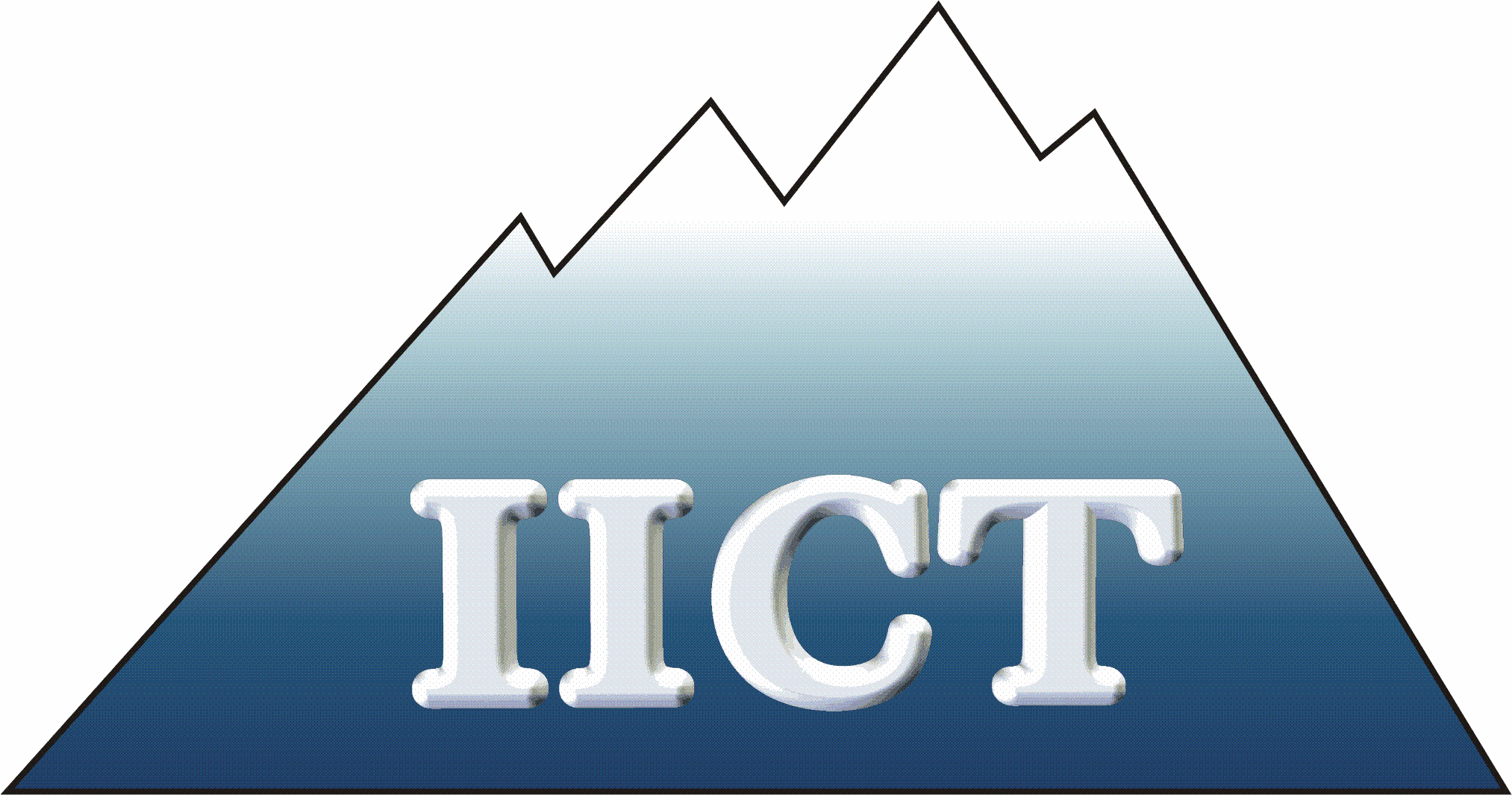 Институт  по  информационни  И  КОМУНИКАЦИОННи  технологии1113 София, ул. „Акад. Г. Бончев”, бл. 2                                           Телефон: (02) 979 66 11,  (02) 870 84 94;  Факс: (02) 870 72 73                                   Електронна поща:  iict@bas.bg							ДО							????? (трите имена на кандидата)	Съгласно чл. 29в, ал. 4 от ЗРАСРБ Ви уведомяваме, че заключителното заседание на научното жури по конкурса за академичната длъжност „професор” по професионално направление ??????????????, спец. ?????????????????????, обявен за нуждите на секция „????????????????” на ИИКТ в ДВ бр. ??/??.??.???? г. ще се проведе на ??.??.???? г. от ??:?? ч. в зала ??? на бл. ?? на ИИКТ, на което, съгласно чл. 27, ал. 3 от ЗРАСРБ, трябва да направите кратко представяне по избрана от Вас тема, съответстваща на обявения конкурс и да отговорите на въпросите на членовете на журито.						ПРЕДСЕДАТЕЛ НА НЖ:											/??????/